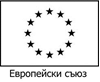 СПИСЪКс нанесени промени, касаещи удължаване на периодите  за раздаване в някои временни пунктове в областите Видин, Габрово и Плевен№по редВременни пунктове/населено място/Адрес на пунктоветеПериод на раздаване/начална и крайна дата на раздаване/ВидинВидинВидинВидин1Община Белоградчикгр. Белоградчик, ул. “Княз Борис І” № 612.12.2018 г. – 22.01.2019 г.2Община Чупренес. Чупрене, ул. “Асен  Балкански” № 42 14.12.2018 г. – 18.01.2019 г.3Община Ружинцис. Ружинци, ул. “Георги Димитров” № 33 /НЧ „Христо Ботев 1898”/17.12.2018 г. – 25.01.2019 г.4Община Видин - градгр. Видин, ул. “Искър” №5 Б19.12.2018 г. – 15.02.2019 г.5Община Макрешс. Макреш, ул. „Георги Бенковски” № 10520.12.2018 г. – 18.01.2019 г.6Община. Бойницас. Бойница, ул. “Георги Димитров” № 403.01.2019 г. – 29.01.2019 г.7Община Брегово гр. Брегово, ул. “Александър Стамболийски” №4 07.01.2019 г. – 11.02.2019 г.8Община  Грамадагр. Грамада, пл. “Мико Нинов” № 7 /клуб на пенсионера/08.01.2019 г. – 01.02.2019 г.9 Община Димово  - пункт  в с. Арчарс. Арчар, ул. “Кирил и Методий” №709.01.2019 г. – 15.02.2019 г.10 Община Димово  - пункт № 1гр. Димово, ул. “Свилен Русев” № 310.01.2019 г. – 15.02.2019 г.11Община Кулагр. Кула, ул. “Възраждане” № 19 /Младежки дом/14.01.2019 г. – 13.02.2019 г.12Община  Ново селос. Ново село, ул. “Арх. Илия Попов” № 9915.01.2019 г. – 13.02.2019 г.13Община Видин – села По график 11.12.2018 г. – 15.02.2019 г.ГабровоГабровоГабровоГаброво07.01.2019 г. – 28.02.2019 г.1ГабровоГр. Габрово, ул. „Станционна” 14 13.12.2018 г. – 15.02.2019 г.от 10.00 ч. до 13.00 ч. 2ДряновоГр. Дряново, ул. „Шипка” 16910.01.2019 г. – 23.01.2019 г.3СевлиевоГр. Севлиево, ул. „Устабашиев” № 1210.01.2019 г. – 08.02.2019 г.от 08.00 ч. до 15.00 ч.4ТрявнаГр. Трявна, ул. „Асеневци” № 115.01.2019 г. – 29.01.2019 г.Плевен Плевен Плевен Плевен 1Плевен - градгр. Плевен, ул.”П.Р.Славейков”№5021.01.2019 г. – 15.02.2019 г.2Плевен - кметствагр. Плевен, ул. ”Северна № 1 – стоково тържище 03.01.2019 г. – 18.01.2019 г.3Долна Митрополиягр. Долна Митрополия, ул. ”Цоньо Матев”№516.01.2019 г. – 08.02.2019 г.4Долни Дъбникгр. Долни Дъбник, ул. ”Ген.  Ганецки” № 221.01.2019 г. – 01.02.2019 г.5Беленегр. Белене, ул. ”Възраждане”-общинска автобаза09.01.2019 г. – 24.01.2019 г.6Левскигр. Левски, ул.”Н. Вапцаров”№ 1-спортна зала14.01.2019 г. – 29.01.2019 г.7Червен бряггр. Червен бряг, ГУМ07.01.2019 г. – 23.01.2019 г.8Искъргр. Искър, ул. ”Валентина Терешкова” № 2 (пощата)15.01.2019 г. – 30.01.2019 г.9Кнежагр. Кнежа, ул. ”23-ти септември”№ 108.01.2019 г. – 23.01.2019 г.10Гулянцигр. Гулянци, площад „Демокрация“14.01.2019 г. – 30.01.2019 г.11Пордимгр. Пордим, ул. ”Неофит Рилски ”№609.01.2019 г. – 24.01.2019 г.12Никополгр. Никопол, ул. ”Ал. Стамболийски” №511.01.2019 г. – 30.01.2019 г.